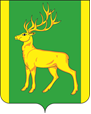 РОССИЙСКАЯ ФЕДЕРАЦИЯИРКУТСКАЯ ОБЛАСТЬАДМИНИСТРАЦИЯ МУНИЦИПАЛЬНОГО ОБРАЗОВАНИЯКУЙТУНСКИЙ РАЙОНПОСТАНОВЛЕНИЕ«12» марта 2020 г.                    р.п. Куйтун	                                   № 243-п 	 О внесении изменений в Положение об оплате труда работников муниципальных казенных, бюджетных учреждений, в отношении которых функции и полномочия учредителя осуществляет Управление образования администрации муниципального образования Куйтунский район, утвержденного постановлением администрации муниципального образования Куйтунский район  от 26 декабря 2018 года. № 698-п  В целях совершенствования оплаты труда работников муниципальных казенных, бюджетных   учреждений, в отношении которых функции и полномочия учредителя осуществляет Управление образования администрации муниципального образования Куйтунский район, руководствуясь ст. ст. 37,46 Устава муниципального образования Куйтунский район, администрация муниципального образования Куйтунский районП О С Т А Н О В Л Я Е Т:1. Внести в Положение об оплате труда работников муниципальных казенных, бюджетных,   учреждений, в отношении которых функции и полномочия учредителя осуществляет Управление образования администрации муниципального образования Куйтунский район, утвержденного постановлением администрации муниципального образования Куйтунский район  от 26 декабря 2018 года. № 698-п   «Об утверждении Положения об оплате труда работников муниципальных казенных, бюджетных учреждений, в отношении которых функции и полномочия учредителя осуществляет Управление образования администрации муниципального образования Куйтунский район»  следующие изменения:1.1.   Приложение 2  к Положению оплате труда работников муниципальных казенных, бюджетных учреждений, в отношении которых функции и полномочия учредителя осуществляет Управление образования администрации муниципального образования Куйтунский район  изложить в новой редакции, согласно приложению 1.  2. Начальнику организационного отдела  администрации муниципального образования Куйтунский район  Рябиковой Т. А. разместить настоящее постановление на официальном сайте  муниципального образования Куйтунский район kuitun.irkobl.ru, внести на сайте информационную справку о внесении изменений.       3. Начальнику архивного отдела администрации муниципального образования Куйтунский район Хужеевой Е. В. внести информационную справку в оригинал постановления  администрации муниципального образования Куйтунский район  от 26 декабря 2018 года. № 698-п  о внесении изменений.       4.     Распространить действие настоящего постановления   с 01.03.2020 г.        5.   Контроль за исполнением настоящего постановления возложить на начальника экономического управления администрации муниципального образования Куйтунский район Карпиза С.А.Мэр муниципального образования Куйтунский район                                                                                                    А. П. МариПриложение 1 к постановлению администрациимуниципального образования Куйтунский районот  «12» марта 2020 г. № 243-пКомпенсационные выплаты при выполнении работ в условиях, отклоняющихся от нормальныхПеречень должностей работников учреждений, которые относятся к персоналу, осуществляющему деятельность, связанную непосредственно с обучением, присмотром и уходом, воспитанием обучающихся устанавливается Приложением 3 к настоящему Положению.N п/пНаименование компенсационной выплатыОснование и размер компенсационной выплаты1Классное руководство1) педагогическим работникам за выполнение обязанностей классного руководителя, кураторство группы - в размере менее 15 учащихся -7,5процентов, более 15 -15 процентов оклада (ставки заработной платы) ;1Классное руководство2) педагогическим работникам общеобразовательных организаций, выполняющим функции классного руководителя, за организацию работы с обучающимися - в размере 1000 рублей в месяц:- в классе с наполняемостью не менее установленной Порядком учреждения и осуществления образовательной деятельности по основным общеобразовательным программам - образовательным программам начального общего, основного общего и среднего общего образования, утвержденным приказом Министерства образования и науки Российской Федерации от 30 августа 2013 года N 1015, СанПиН 2.4.2.2821-10 "Санитарно-эпидемиологические требования к условиям и учреждения обучения в общеобразовательных учреждениях", утвержденными Постановлением Главного государственного санитарного врача Российской Федерации от 29 декабря 2010 года N 189, либо в классе с наполняемостью 14 человек и более в расположенных в сельской местности общеобразовательных организациях.-В соответствии с "Санитарно-эпидемиологическими требованиями к условиям и организации обучения и воспитания в организациях, осуществляющих образовательную деятельность по адаптированным основным общеобразовательным программам для обучающихся с ограниченными возможностями здоровья", утвержденными  Постановлением Главного государственного санитарного врача РФ
 от 10 июля 2015 г. N 26
"Об утверждении СанПиН 2.4.2.3286-15. Комплектование классов (групп) для обучающихся с ОВЗ:- по АООП для детей с задержкой психического развития, вариант 2- максимальное количество обучающихся  12 человек  (класс  для обучающихся с задержкой психического развития);-  по АООП для детей с умственной отсталостью (интеллектуальными нарушениями) вариант 3 - максимальное количество обучающихся  12 человек (класс  для обучающихся с лёгкой умственной отсталостью); - по АООП для детей с умственной отсталостью (интеллектуальными нарушениями вариант 4 -  максимальное количество обучающихся 5 человек (класс для обучающихся с умственной отсталостью (умеренной, тяжелой, глубокой степени, тяжелыми и множественными нарушениями развития).  Для классов, наполняемость которых меньше установленной, размер компенсационной выплаты уменьшается пропорционально численности обучающихся.3) педагогическим работникам общеобразовательных организаций, выполняющим функции классного руководителя, куратора группы одновременно в двух и более классах (группах), размер компенсационной выплаты определяется с учетом наполняемости в каждом классе (группы).2Проверка письменных работпедагогическим работникам за проверку письменных работ в расчете за учебные часы, по русскому языку, родному языку, литературе,  математике в размере  15 процентов оклада (ставки заработной платы). Для классов, наполняемость которых меньше установленной, размер компенсационной выплаты уменьшается пропорционально численности обучающихся: менее 15 учащихся – 7,5 процентов (ставки заработной платы), 15 учащихся и более – 15 процентов (ставки заработной платы).педагогическим работникам за проверку письменных работ в расчете за учебные часы по  иностранному языку, биологии и черчению, химии и физике - в размере 10   процентов оклада (ставки заработной платы).Для классов, наполняемость которых меньше установленной, размер компенсационной выплаты уменьшается пропорционально численности обучающихся: менее 15учащихся – 5 процентов (ставки заработной платы), 15 учащихся и более – 10 процентов (ставки заработной платы).3Заведование:   учебно-консультационным пунктами, кабинетами,   учебными мастерскими, лабораториями, учебно-опытными участками, дошкольными группами 1) педагогическим работникам за заведование   учебно-консультационными пунктами, кабинетами, учебными мастерскими, лабораториями, учебно-опытными участками, дошкольными группами  - в размере 15 процентов оклада (ставки заработной платы) (в средних школах-13 кабинетов, в основных -2 кабинета.)4Руководство предметными, цикловыми и методическими комиссиями1) педагогическим работникам за руководство предметными, цикловыми, методическими комиссиями - в размере 15 процентов оклада (ставки заработной платы).5За работу в образовательной организациях, реализующих основные общеобразовательные адаптированные программы1) работникам общеобразовательных организаций (отделений, классов, групп), реализующих адаптированные основные общеобразовательные программы, деятельность которых связана непосредственно с обучением, присмотром и уходом, воспитанием обучающихся с ограниченными возможностями здоровья, - 15   процентов оклада (ставки заработной платы);2) педагогическим работникам, имеющим педагогическую нагрузку - 15   процентов оклада (ставки заработной платы) с учетом педагогической нагрузки;3) работникам общеобразовательных организаций, деятельность которых связана с ведением спортивной работы, спортивных секций – 25 процентов оклада (ставки заработной платы)6За индивидуальное обучение на дому детей, имеющих ограниченные возможности здоровья, на основании медицинского заключения1) учителям и другим педагогическим работникам - на 20 процентов оклада (ставки заработной платы) с учетом педагогической нагрузки.7За индивидуальное и групповое обучение детей, находящихся на длительном лечении в детских больницах (клиниках) и детских отделениях больниц для взрослых1) учителям и другим педагогическим работникам - 20 процентов оклада (ставки заработной платы) с учетом педагогической нагрузки по обучению детей находящихся на длительном лечении.8Работа в составе территориальной психолого- медико-педагогической комиссии1) специалистам   - 15 процентов оклада (ставки заработной платы).